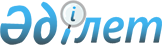 О признании утратившими силу решения Жалагашского районного маслихата от 23 сентября 2015 года № 46-10 "Об утверждении Методики ежегодной оценки деятельности административных государственных служащих корпуса "Б" государственного учреждения "Аппарат Жалагашского районного маслихата" и пункта 3 решения Жалагашского районного маслихата от 23 декабря 2015 года № 49-11 "О внесении изменений и дополнений в некоторые решения Жалагашского районного маслихата"Решение Жалагашского районного маслихата Кызылординской области от 01 февраля 2016 года № 51-3      В соответствии с подпунктом 15) пункта 1 статьи 6 Закона Республики Казахстан от 23 января 2001 года “О местном государственном управлении и самоуправлении в Республике Казахстан”, Законом Республики Казахстан от 24 марта 1998 года “О нормативных правовых актах” Жалагашский районный маслихат РЕШИЛ:

      1. Признать утратившими силу:

      1) Решения Жалагашского районного маслихата от 23 сентября 2015 года № 46-10 “Об утверждении Методики ежегодной оценки деятельности административных государственных служащих корпуса “Б” государственного учреждения “Аппарат Жалагашского районного маслихата” (зарегистрировано в Реестре государственной регистрации нормативных правовых актов за номером 5173, опубликовано в газете “Жалағаш жаршысы” от 21 октября 2015 года);

      2) Пункт 3 решения Жалагашского районного маслихата от 23 декабря 2015 года №49-11 “О внесении изменений и дополнений в некоторые решения Жалагашского районного маслихата” (зарегистрировано в Реестре государственной регистрации нормативных правовых актов за номером 5314, опубликовано в газете “Жалагаш жаршысы” от 30 января 2016 года).

      2. Настоящее решение вводится в действие со дня подписания. 


					© 2012. РГП на ПХВ «Институт законодательства и правовой информации Республики Казахстан» Министерства юстиции Республики Казахстан
				
      Председатель LI сессии

Секретарь

      Жалагашского районного

Жалагашского районного

      маслихата

маслихата 

      КУЛБОЛДИЕВ М.

СУЛЕЙМЕНОВ К.
